REPUBLIC OF ARMENIAMINISTRY OF LABOR AND SOCIAL AFFAIRSSOCIAL PROTECTION ADMINISTRATION II PROJECTLOAN N 5398-AMENVIRONMENTAL AND SOCIAL MANAGEMENT PLANREHABILITATION OF PREMISES FOR SISIAN COMPLEX SOCIAL SERVICES TERRITORIAL CENTERAUTHORS:Environmental Specialist – T. TadevosyanME and Social Safeguards Specialist – N. MkrtchyanJANUARY 2021PART A: General Project and Site InformationPART B: safeguards informationPART C: Mitigation measuresPART D: Monitoring PlanAttachment 1. Site plan and photo documentation of premises before repair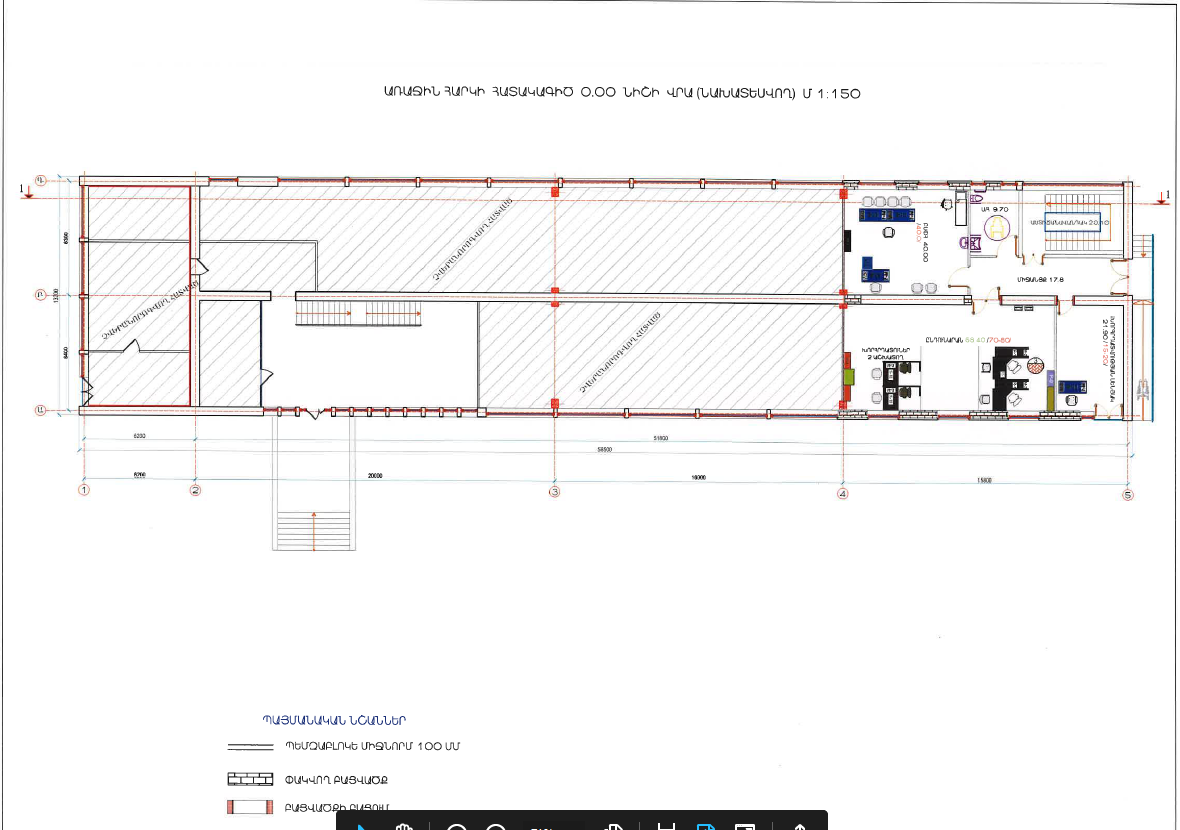 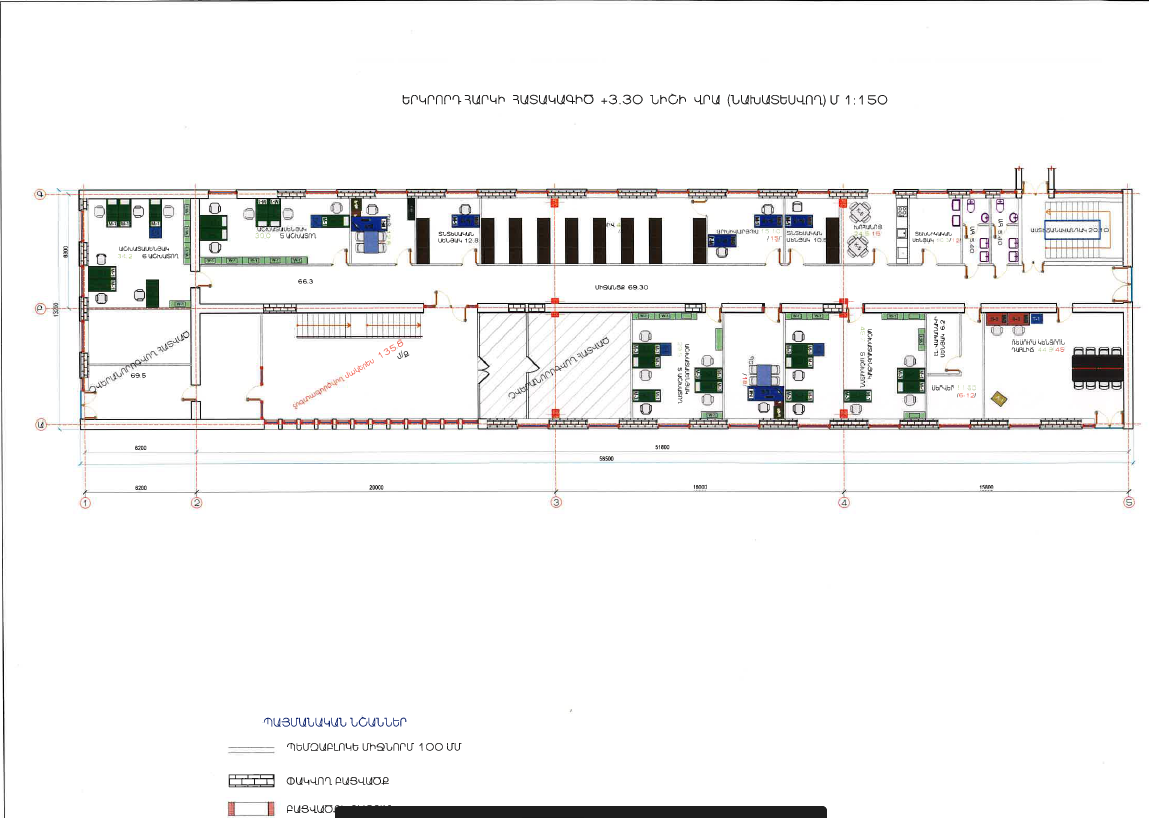 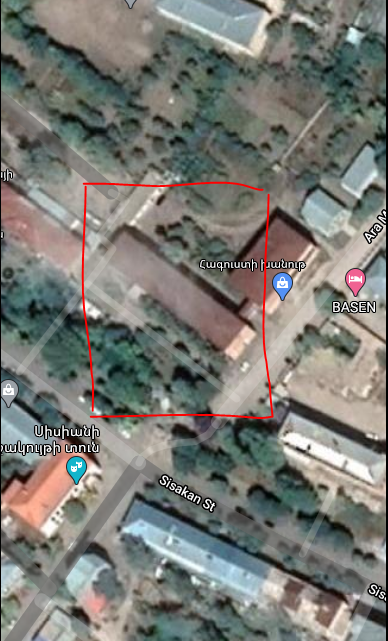 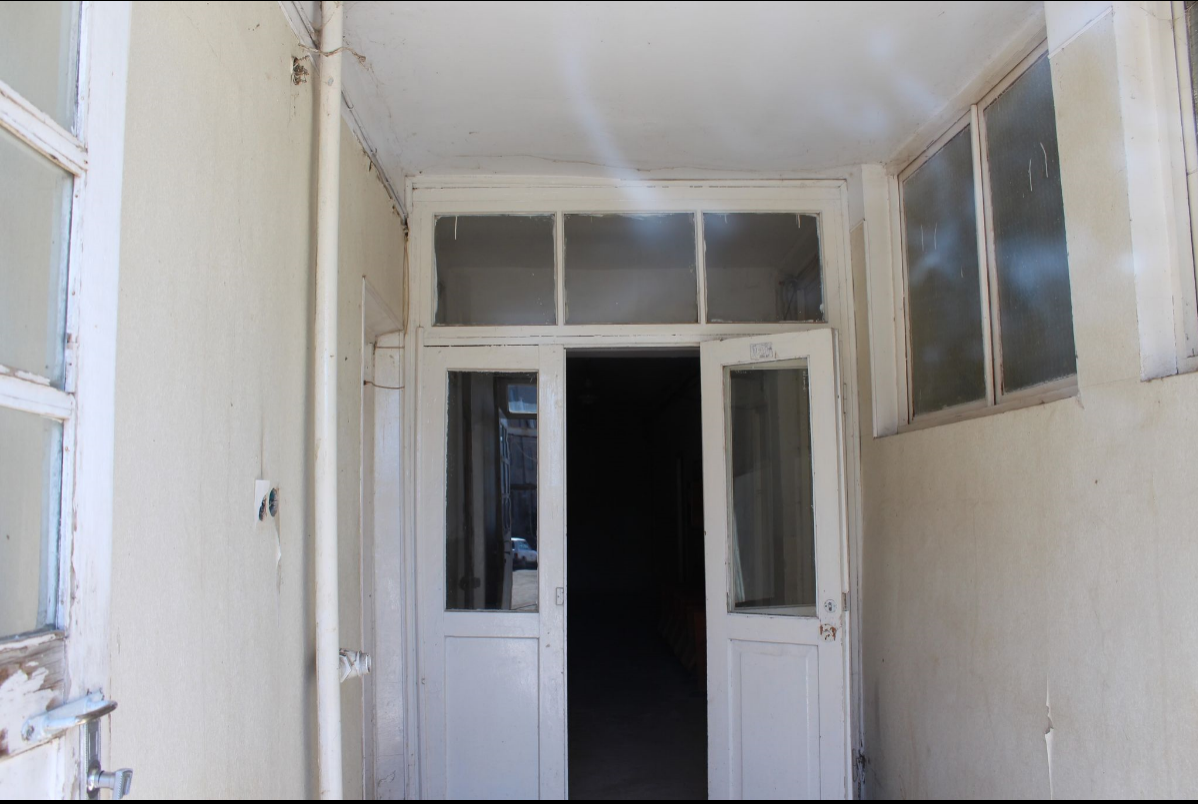 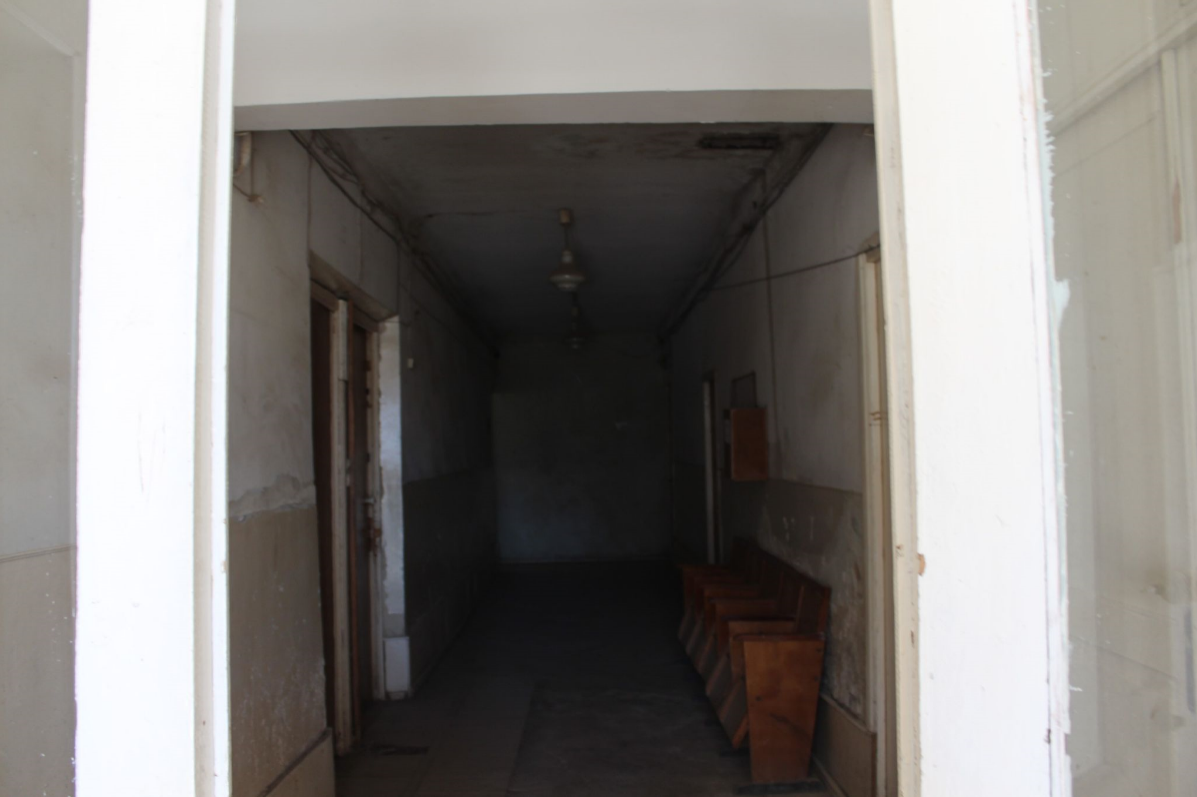 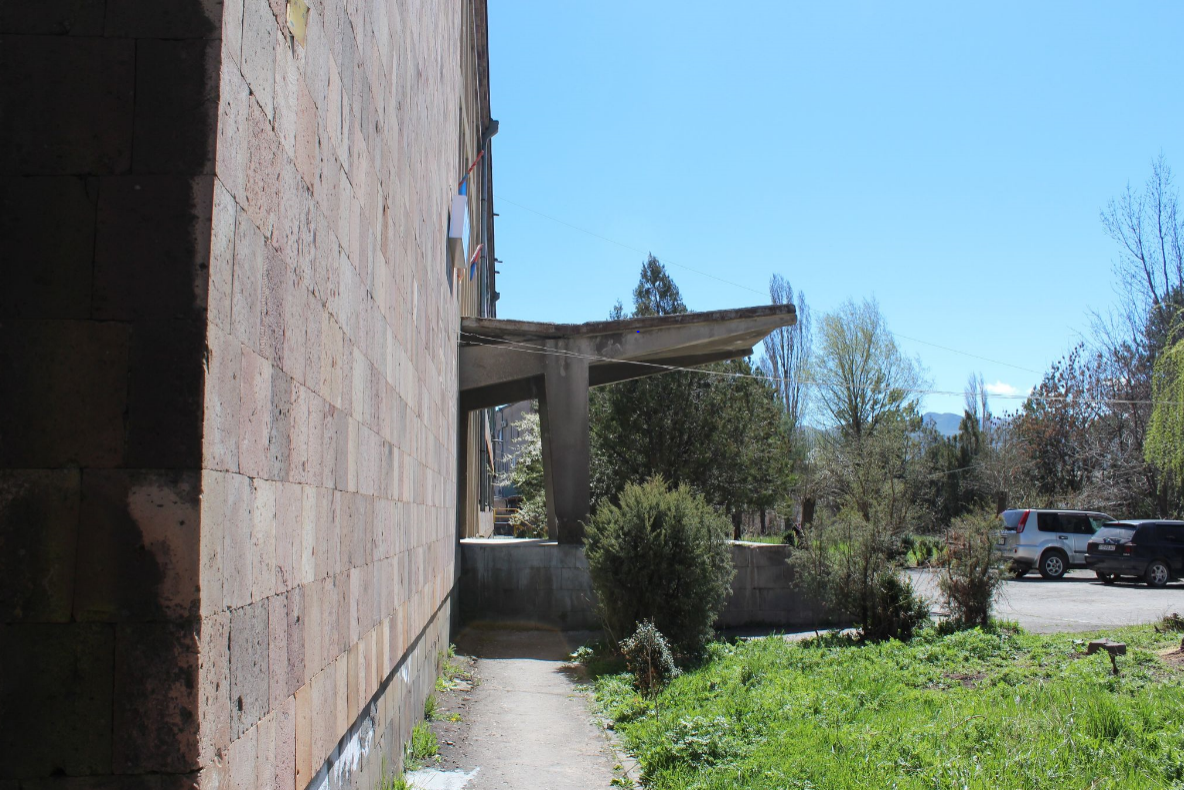 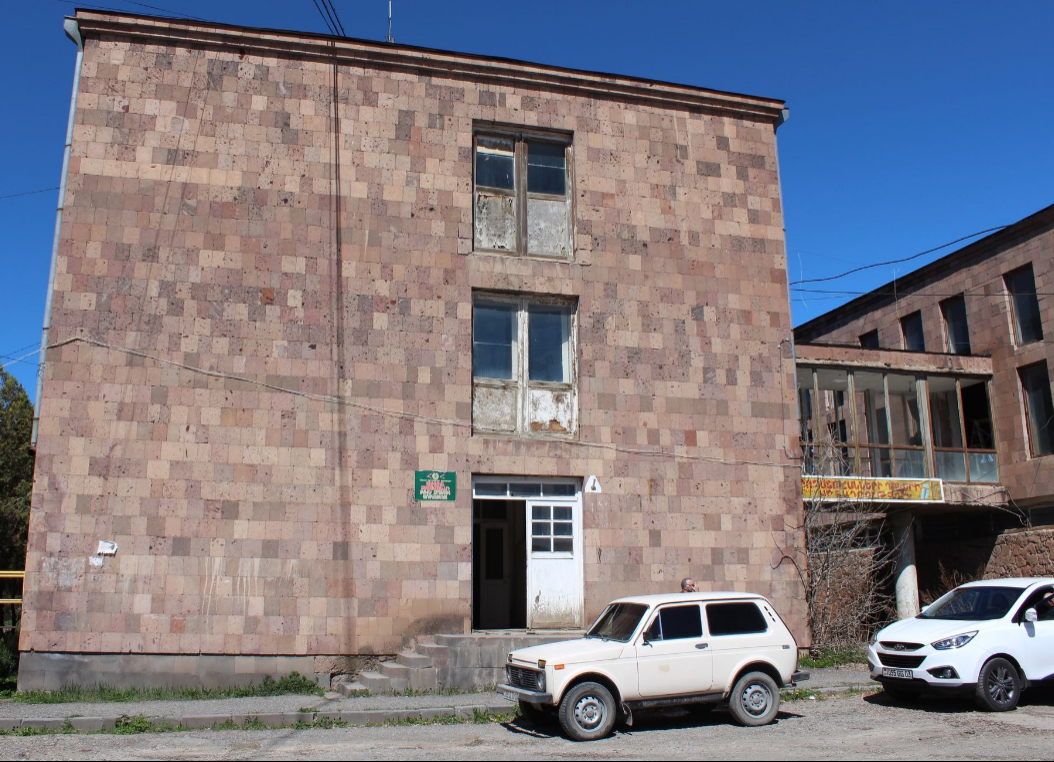 Attachment 2Premises Ownership Certificate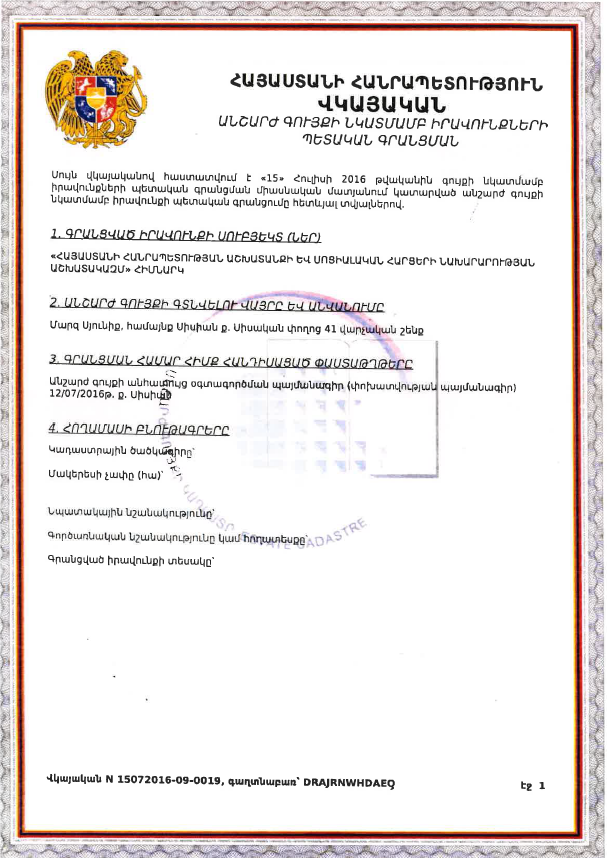 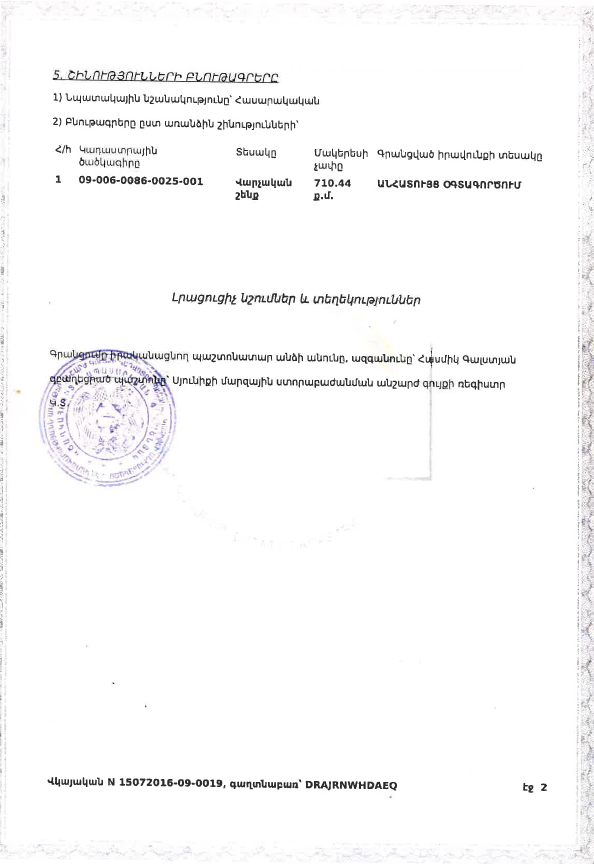 (Non-official translation)Republic of ArmeniaCertificate of State Registration of the Rights overReal Estate                                Cadaster CommitteeThis Certificate confirms the state registration of the rights over real estate in the integrated registry of state registration of rights over real estate on July 15, 2016 by the following details:1. Entity(s) of registered right Ministry of Labor and Social Affairs of the Republic of Armenia2. The place and name of the real estate Administrative bld. 41 Sisakan str., Sisian community, Syunik Marz3. Documents on which the registration is basedFree use contract over the real estate issued 12.07.20164. Land characteristicsCadaster Code Surface Target use Operational use Type of registered right 5. Building characteristics1) Target use – public2) Characteristics of the separate buildings;Additional Notes and InformationRegistering official – Hasmik Galstyan Position – Real estate register of Syunik subdivision of the State Committee of the Real Estate Cadaster adjunct to the RoA Government.               Certificate N 15072016-09-0019Attachment 3.Conclusion on the technical condition of the building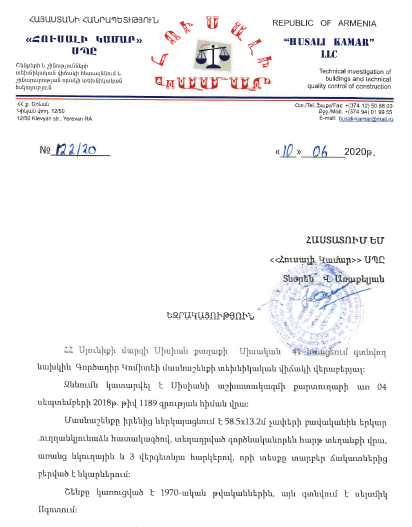 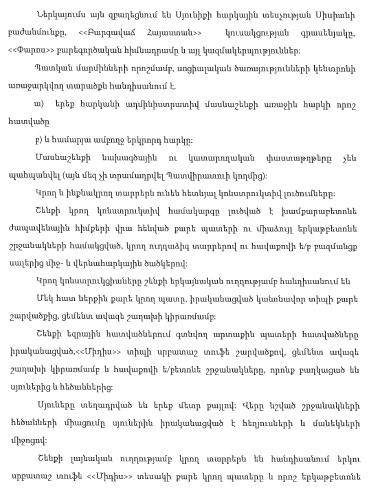 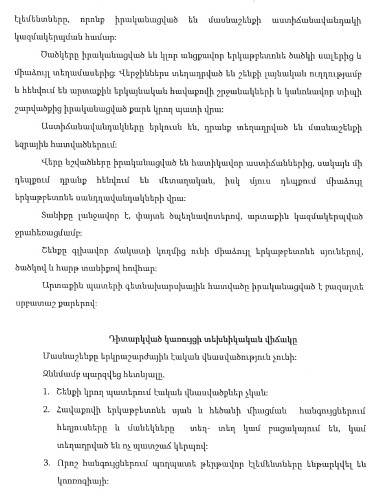 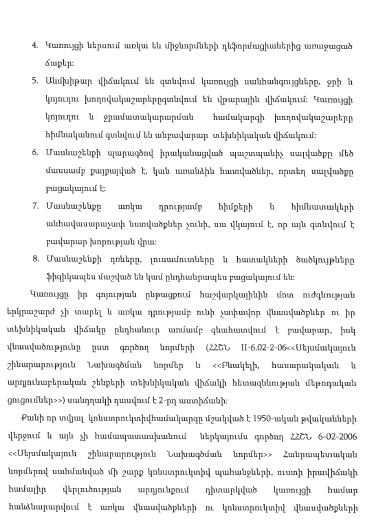 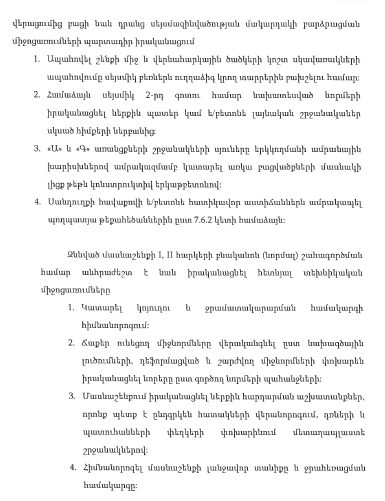 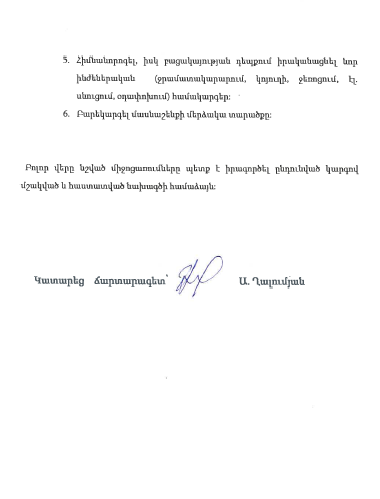 Summary-Excerpt from theConclusion on the Technical State of the Premises Envisaged for the Establishment of a Complex Social Services Territorial Center at Sisakan str. 41, Sisian community, Syunik marz, Republic of ArmeniaThe examination was implemented by “Husali Kamar” LLC (Technical investigation of buildings and technical quality control of constructions) based upon the letter N 1189 received from the Chief of Staff of Sisian Community administration, dated 04.09.2018. The allocated premises are located on the first and second floors of the 3-storied administrative building constructed in 1970-s. According to this conclusion provided by “Husali Kamar” company, the building needs to undergo seismic strengthening.  Visual examination revealed:It is necessary to take the following technical measures to ensure proper operation of the 1st and 2nd floors of the examined building allocated for CSSTC: Rehabilitate the sewage and water supply systems, renovate the bathrooms.Reconstruct the cracked and crooked partitions according to design solutions. Replace the deformed and unstable partitions in compliance with the acting norms. Implement internal finishing works, including renovation of floors, replacement of doors and windows with metal-plastic frames.Rehabilitate the roof and its drainage system.Renovate or replace the water supply, sewage, heating, electricity and ventilation systems.   Improve the yard area.Implement all the mentioned rehabilitation and renovation works in compliance with the agreed design and acting construction norms in the prescribed manner.Engineer              (sign/seal)                  A. GhalumyanAttachment 4. Records of Virtual Consultation MeetingAttachment 5. Waste disposal permission SYUNIK MARZ OF THE REPUBLIC OF ARMENIAHEAD OF SISIAN COMMUNITYSisakan str. 31, SisianTel.: (0283) 2-33-30, Fax: (0283) 2-33-30 Web site: www.sisian.amE-mail: sisiancity@mail.ruN 1874November 4, 2020REFERENCEThis Reference is to confirm that the premises at Sisakan str. 41, Sisian, RoA Syunik Marz, where the future CSSTC will be established and civil works - implemented, are 7 km away from the community owned landfill in Aghitu settlement. Head of the Community seal/sign A. Sargsyan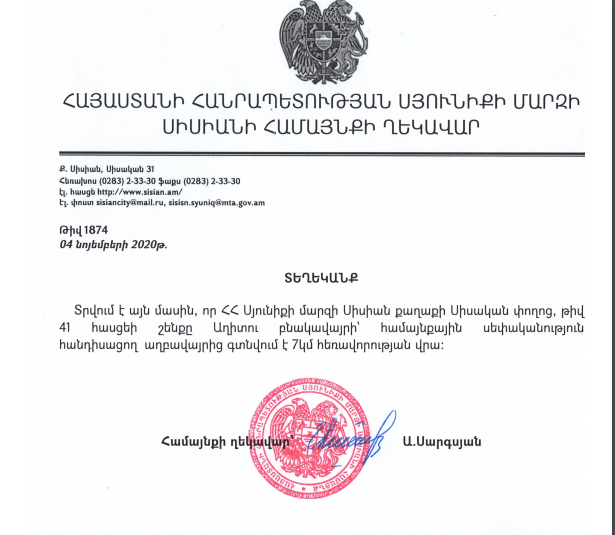 Attachment 6.Construction Permit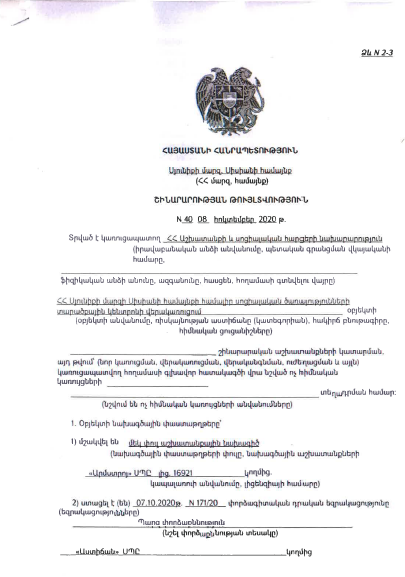 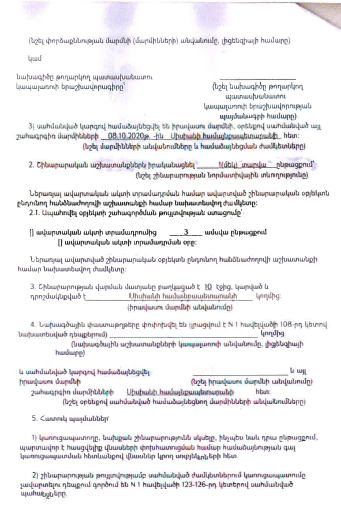 INSTITUTIONAL & ADMINISTRATIVEINSTITUTIONAL & ADMINISTRATIVEINSTITUTIONAL & ADMINISTRATIVEINSTITUTIONAL & ADMINISTRATIVEINSTITUTIONAL & ADMINISTRATIVECountryRepublic of ArmeniaRepublic of ArmeniaRepublic of ArmeniaRepublic of ArmeniaProject title Social Protection Administration II Project (SPAP II), Renovation of Premises for Sisian Complex Social Services Territorial Center (CSSTC) in Syunik Marz Social Protection Administration II Project (SPAP II), Renovation of Premises for Sisian Complex Social Services Territorial Center (CSSTC) in Syunik Marz Social Protection Administration II Project (SPAP II), Renovation of Premises for Sisian Complex Social Services Territorial Center (CSSTC) in Syunik Marz Social Protection Administration II Project (SPAP II), Renovation of Premises for Sisian Complex Social Services Territorial Center (CSSTC) in Syunik Marz Scope of site-specific activityThe following works will be implemented at the construction site: seismic reinforcement, strengthening of door openings, construction of internal and partial rehabilitation of external engineering networks, installation of doors and windows, demolition of internal, non-bearing partition walls, finishing of the walls and ceilings, mounting of internal infrastructure (heating, ventilation, and communication networks), rehabilitation of the drainage system, construction of wheelchair ramps and reconstruction of the staircase. The roof of the building will be renovated under community funds. Overall an area of 710.44 sq. m from the first and second floors of the 3-story building was allocated for the establishment of the CSSTC.     The following works will be implemented at the construction site: seismic reinforcement, strengthening of door openings, construction of internal and partial rehabilitation of external engineering networks, installation of doors and windows, demolition of internal, non-bearing partition walls, finishing of the walls and ceilings, mounting of internal infrastructure (heating, ventilation, and communication networks), rehabilitation of the drainage system, construction of wheelchair ramps and reconstruction of the staircase. The roof of the building will be renovated under community funds. Overall an area of 710.44 sq. m from the first and second floors of the 3-story building was allocated for the establishment of the CSSTC.     The following works will be implemented at the construction site: seismic reinforcement, strengthening of door openings, construction of internal and partial rehabilitation of external engineering networks, installation of doors and windows, demolition of internal, non-bearing partition walls, finishing of the walls and ceilings, mounting of internal infrastructure (heating, ventilation, and communication networks), rehabilitation of the drainage system, construction of wheelchair ramps and reconstruction of the staircase. The roof of the building will be renovated under community funds. Overall an area of 710.44 sq. m from the first and second floors of the 3-story building was allocated for the establishment of the CSSTC.     The following works will be implemented at the construction site: seismic reinforcement, strengthening of door openings, construction of internal and partial rehabilitation of external engineering networks, installation of doors and windows, demolition of internal, non-bearing partition walls, finishing of the walls and ceilings, mounting of internal infrastructure (heating, ventilation, and communication networks), rehabilitation of the drainage system, construction of wheelchair ramps and reconstruction of the staircase. The roof of the building will be renovated under community funds. Overall an area of 710.44 sq. m from the first and second floors of the 3-story building was allocated for the establishment of the CSSTC.     Institutional arrangements (WB)Task Team Leaders:Ivan Drabek, Natalia Millan, Lucia Solbes CastroTask Team Leaders:Ivan Drabek, Natalia Millan, Lucia Solbes CastroSafeguards Specialists:Hmayak Avagyan, EnvironmentVera Dugandzic, SocialSafeguards Specialists:Hmayak Avagyan, EnvironmentVera Dugandzic, SocialImplementation arrangements (RoA)Implementing entity:Ministry of Labor and Social Affairs (MLSA)Works supervisor:MLSA:Tovmas Tadevosyan, EnvironmentNvard Mkrtchyan,Social Works supervisor:MLSA:Tovmas Tadevosyan, EnvironmentNvard Mkrtchyan,Social Works contractor:(TBD)SITE DESCRIPTIONSITE DESCRIPTIONSITE DESCRIPTIONSITE DESCRIPTIONSITE DESCRIPTIONName of institution whose premises are to be rehabilitatedSisian CSSTC in Syunik Marz Sisian CSSTC in Syunik Marz Sisian CSSTC in Syunik Marz Sisian CSSTC in Syunik Marz Address and site location of institution whose premises are to be rehabilitatedAdministrative bld. 41 Sisakan str., Sisian community, Syunik Marz, Republic of ArmeniaAdministrative bld. 41 Sisakan str., Sisian community, Syunik Marz, Republic of ArmeniaAdministrative bld. 41 Sisakan str., Sisian community, Syunik Marz, Republic of ArmeniaAdministrative bld. 41 Sisakan str., Sisian community, Syunik Marz, Republic of ArmeniaWho uses the land (formal/informal)?The land-owner of the construction site is Sisian community.  The document confirming the real estate acquisition right is the Certificate of State Registration of the Rights over Real Estate N 09-0019, issued 15.07.2016 (based on free use contract dated 12.07.2016) (Attachment 2).The premises are located in the administrative building of the Sisian community, the premises intended for future CSSTC are currently used by Sisian Social Assistance Territorial Agency (SATA) and Territorial Employment Center (TEC). Thus, the renovation works will not entail any physical displacement (relocation or loss of shelter) or economic displacement (loss of assets or access to assets that leads to loss of income sources or means of livelihood). The beneficiaries will have an uninterrupted service delivery during the rehabilitation works, the services will simply be temporarily relocated. The land-owner of the construction site is Sisian community.  The document confirming the real estate acquisition right is the Certificate of State Registration of the Rights over Real Estate N 09-0019, issued 15.07.2016 (based on free use contract dated 12.07.2016) (Attachment 2).The premises are located in the administrative building of the Sisian community, the premises intended for future CSSTC are currently used by Sisian Social Assistance Territorial Agency (SATA) and Territorial Employment Center (TEC). Thus, the renovation works will not entail any physical displacement (relocation or loss of shelter) or economic displacement (loss of assets or access to assets that leads to loss of income sources or means of livelihood). The beneficiaries will have an uninterrupted service delivery during the rehabilitation works, the services will simply be temporarily relocated. The land-owner of the construction site is Sisian community.  The document confirming the real estate acquisition right is the Certificate of State Registration of the Rights over Real Estate N 09-0019, issued 15.07.2016 (based on free use contract dated 12.07.2016) (Attachment 2).The premises are located in the administrative building of the Sisian community, the premises intended for future CSSTC are currently used by Sisian Social Assistance Territorial Agency (SATA) and Territorial Employment Center (TEC). Thus, the renovation works will not entail any physical displacement (relocation or loss of shelter) or economic displacement (loss of assets or access to assets that leads to loss of income sources or means of livelihood). The beneficiaries will have an uninterrupted service delivery during the rehabilitation works, the services will simply be temporarily relocated. The land-owner of the construction site is Sisian community.  The document confirming the real estate acquisition right is the Certificate of State Registration of the Rights over Real Estate N 09-0019, issued 15.07.2016 (based on free use contract dated 12.07.2016) (Attachment 2).The premises are located in the administrative building of the Sisian community, the premises intended for future CSSTC are currently used by Sisian Social Assistance Territorial Agency (SATA) and Territorial Employment Center (TEC). Thus, the renovation works will not entail any physical displacement (relocation or loss of shelter) or economic displacement (loss of assets or access to assets that leads to loss of income sources or means of livelihood). The beneficiaries will have an uninterrupted service delivery during the rehabilitation works, the services will simply be temporarily relocated. Description of physical and natural environment around the siteThe premises allocated for the CSSTC are in the central part of the Sisian community. There are residential houses, stores, and a Culture house nearby. The road leading to the center is asphalted. No trees or bushes are hindering the construction works.  The external electricity and natural gas supply network of the CSSTC are currently in place and will remain unchanged. The water supply and sewage disposal network will partially be rehabilitated. The internal communication network (intranet, phone, seciruty system) and infrastructure - electrical wiring and water pipelines will be fully replaced. The civil works will not interfere with the everyday life of nearby residents or public transportation, as well as the activity of the nearby stores and the Culture house. Construction works will take 480 days from start.   The project’s Social and Environmental Specialists have visited and pre-screened the site.  The premises allocated for the CSSTC are in the central part of the Sisian community. There are residential houses, stores, and a Culture house nearby. The road leading to the center is asphalted. No trees or bushes are hindering the construction works.  The external electricity and natural gas supply network of the CSSTC are currently in place and will remain unchanged. The water supply and sewage disposal network will partially be rehabilitated. The internal communication network (intranet, phone, seciruty system) and infrastructure - electrical wiring and water pipelines will be fully replaced. The civil works will not interfere with the everyday life of nearby residents or public transportation, as well as the activity of the nearby stores and the Culture house. Construction works will take 480 days from start.   The project’s Social and Environmental Specialists have visited and pre-screened the site.  The premises allocated for the CSSTC are in the central part of the Sisian community. There are residential houses, stores, and a Culture house nearby. The road leading to the center is asphalted. No trees or bushes are hindering the construction works.  The external electricity and natural gas supply network of the CSSTC are currently in place and will remain unchanged. The water supply and sewage disposal network will partially be rehabilitated. The internal communication network (intranet, phone, seciruty system) and infrastructure - electrical wiring and water pipelines will be fully replaced. The civil works will not interfere with the everyday life of nearby residents or public transportation, as well as the activity of the nearby stores and the Culture house. Construction works will take 480 days from start.   The project’s Social and Environmental Specialists have visited and pre-screened the site.  The premises allocated for the CSSTC are in the central part of the Sisian community. There are residential houses, stores, and a Culture house nearby. The road leading to the center is asphalted. No trees or bushes are hindering the construction works.  The external electricity and natural gas supply network of the CSSTC are currently in place and will remain unchanged. The water supply and sewage disposal network will partially be rehabilitated. The internal communication network (intranet, phone, seciruty system) and infrastructure - electrical wiring and water pipelines will be fully replaced. The civil works will not interfere with the everyday life of nearby residents or public transportation, as well as the activity of the nearby stores and the Culture house. Construction works will take 480 days from start.   The project’s Social and Environmental Specialists have visited and pre-screened the site.  Locations and distance for material sourcing, especially aggregates, water, stones?The necessary aggregates and other construction materials are available from nearby vendors and wholesale trade centers.Water required for construction works is available inside the building and is supplied by “Veolia Jur” CJSC.There is enough space for parking of construction vehicles and machinery on the territory adjacent to the CSSTC building and to establish temporary storage for building materials and construction waste, if necessary.   The necessary aggregates and other construction materials are available from nearby vendors and wholesale trade centers.Water required for construction works is available inside the building and is supplied by “Veolia Jur” CJSC.There is enough space for parking of construction vehicles and machinery on the territory adjacent to the CSSTC building and to establish temporary storage for building materials and construction waste, if necessary.   The necessary aggregates and other construction materials are available from nearby vendors and wholesale trade centers.Water required for construction works is available inside the building and is supplied by “Veolia Jur” CJSC.There is enough space for parking of construction vehicles and machinery on the territory adjacent to the CSSTC building and to establish temporary storage for building materials and construction waste, if necessary.   The necessary aggregates and other construction materials are available from nearby vendors and wholesale trade centers.Water required for construction works is available inside the building and is supplied by “Veolia Jur” CJSC.There is enough space for parking of construction vehicles and machinery on the territory adjacent to the CSSTC building and to establish temporary storage for building materials and construction waste, if necessary.   LEGISLATIONLEGISLATIONLEGISLATIONLEGISLATIONLEGISLATIONNational & local legislation & permits that apply to project activityThe following Armenian legislation defines a legal framework applicable to project activities:  - Law on Atmospheric Air Protection of RoA (1994). The purpose of Law on Atmospheric Air Protection is to define main principles of the RoA, directed to the provision of purity of atmospheric air and improvement of air quality, prevention and mitigation of the chemical, physical, biological and other impacts on air quality and regulation of public relation, as well as the principle of setting standards of emission limits on atmospheric air pollutants and permissible physical harmful influences.  According to this law, the contractor shall undertake repairs activities as well as transportation and temporary storage of wastes the way to minimize dust and other emissions to the air.  -  RoA Law on Waste (2004). The law provides the legal and economic basis for the collection, transportation, disposal, treatment, re-use of wastes as well as prevention of negative impacts of waste on natural resources, human life and health. The law defines the roles and responsibilities of the state authorized bodies as well as of waste generator organizations in waste management operations.According to this law, the waste generated during the renovation of the building should be recycled as appropriate or disposed of in designated locations. According to this law, the contractor shall absorb costs of safe storage, transportation, and disposal of the waste. - RoA Law on Environmental Impact Assessment and Expertise (2014) The law defines types of activities that are subject to environmental impact assessment and ecological expertise. According to this law, works for the renovation of premises for the Sisian CSSTC are not subject to ecological expertise. - Land Code of the Republic of Armenia (2001)Taking into account the nature protection, economic and social significance of the land, the Land Code defines the basic directions of State regulatory system concerning land relations, development of various organizational and legal forms of land economy, fertility of land, land use efficiency raise, protection and improvement of an environment – favorable for human vitality and health, the legal framework concerning the protection of the rights on land, as well as regulation of resettlement and evacuation problems. Renovation of Sisian CSSTC will not cause resettlement either as defined by this law nor as by OP/BP 4.12 of the World Bank.- RoA Law on Urban Development (1998).The law defines types of activities that are subject to construction permitting.According to this law, the renovation of the existing premises allocated for Sisian CSSTC requires obtaining the construction permit.     The following Armenian legislation defines a legal framework applicable to project activities:  - Law on Atmospheric Air Protection of RoA (1994). The purpose of Law on Atmospheric Air Protection is to define main principles of the RoA, directed to the provision of purity of atmospheric air and improvement of air quality, prevention and mitigation of the chemical, physical, biological and other impacts on air quality and regulation of public relation, as well as the principle of setting standards of emission limits on atmospheric air pollutants and permissible physical harmful influences.  According to this law, the contractor shall undertake repairs activities as well as transportation and temporary storage of wastes the way to minimize dust and other emissions to the air.  -  RoA Law on Waste (2004). The law provides the legal and economic basis for the collection, transportation, disposal, treatment, re-use of wastes as well as prevention of negative impacts of waste on natural resources, human life and health. The law defines the roles and responsibilities of the state authorized bodies as well as of waste generator organizations in waste management operations.According to this law, the waste generated during the renovation of the building should be recycled as appropriate or disposed of in designated locations. According to this law, the contractor shall absorb costs of safe storage, transportation, and disposal of the waste. - RoA Law on Environmental Impact Assessment and Expertise (2014) The law defines types of activities that are subject to environmental impact assessment and ecological expertise. According to this law, works for the renovation of premises for the Sisian CSSTC are not subject to ecological expertise. - Land Code of the Republic of Armenia (2001)Taking into account the nature protection, economic and social significance of the land, the Land Code defines the basic directions of State regulatory system concerning land relations, development of various organizational and legal forms of land economy, fertility of land, land use efficiency raise, protection and improvement of an environment – favorable for human vitality and health, the legal framework concerning the protection of the rights on land, as well as regulation of resettlement and evacuation problems. Renovation of Sisian CSSTC will not cause resettlement either as defined by this law nor as by OP/BP 4.12 of the World Bank.- RoA Law on Urban Development (1998).The law defines types of activities that are subject to construction permitting.According to this law, the renovation of the existing premises allocated for Sisian CSSTC requires obtaining the construction permit.     The following Armenian legislation defines a legal framework applicable to project activities:  - Law on Atmospheric Air Protection of RoA (1994). The purpose of Law on Atmospheric Air Protection is to define main principles of the RoA, directed to the provision of purity of atmospheric air and improvement of air quality, prevention and mitigation of the chemical, physical, biological and other impacts on air quality and regulation of public relation, as well as the principle of setting standards of emission limits on atmospheric air pollutants and permissible physical harmful influences.  According to this law, the contractor shall undertake repairs activities as well as transportation and temporary storage of wastes the way to minimize dust and other emissions to the air.  -  RoA Law on Waste (2004). The law provides the legal and economic basis for the collection, transportation, disposal, treatment, re-use of wastes as well as prevention of negative impacts of waste on natural resources, human life and health. The law defines the roles and responsibilities of the state authorized bodies as well as of waste generator organizations in waste management operations.According to this law, the waste generated during the renovation of the building should be recycled as appropriate or disposed of in designated locations. According to this law, the contractor shall absorb costs of safe storage, transportation, and disposal of the waste. - RoA Law on Environmental Impact Assessment and Expertise (2014) The law defines types of activities that are subject to environmental impact assessment and ecological expertise. According to this law, works for the renovation of premises for the Sisian CSSTC are not subject to ecological expertise. - Land Code of the Republic of Armenia (2001)Taking into account the nature protection, economic and social significance of the land, the Land Code defines the basic directions of State regulatory system concerning land relations, development of various organizational and legal forms of land economy, fertility of land, land use efficiency raise, protection and improvement of an environment – favorable for human vitality and health, the legal framework concerning the protection of the rights on land, as well as regulation of resettlement and evacuation problems. Renovation of Sisian CSSTC will not cause resettlement either as defined by this law nor as by OP/BP 4.12 of the World Bank.- RoA Law on Urban Development (1998).The law defines types of activities that are subject to construction permitting.According to this law, the renovation of the existing premises allocated for Sisian CSSTC requires obtaining the construction permit.     The following Armenian legislation defines a legal framework applicable to project activities:  - Law on Atmospheric Air Protection of RoA (1994). The purpose of Law on Atmospheric Air Protection is to define main principles of the RoA, directed to the provision of purity of atmospheric air and improvement of air quality, prevention and mitigation of the chemical, physical, biological and other impacts on air quality and regulation of public relation, as well as the principle of setting standards of emission limits on atmospheric air pollutants and permissible physical harmful influences.  According to this law, the contractor shall undertake repairs activities as well as transportation and temporary storage of wastes the way to minimize dust and other emissions to the air.  -  RoA Law on Waste (2004). The law provides the legal and economic basis for the collection, transportation, disposal, treatment, re-use of wastes as well as prevention of negative impacts of waste on natural resources, human life and health. The law defines the roles and responsibilities of the state authorized bodies as well as of waste generator organizations in waste management operations.According to this law, the waste generated during the renovation of the building should be recycled as appropriate or disposed of in designated locations. According to this law, the contractor shall absorb costs of safe storage, transportation, and disposal of the waste. - RoA Law on Environmental Impact Assessment and Expertise (2014) The law defines types of activities that are subject to environmental impact assessment and ecological expertise. According to this law, works for the renovation of premises for the Sisian CSSTC are not subject to ecological expertise. - Land Code of the Republic of Armenia (2001)Taking into account the nature protection, economic and social significance of the land, the Land Code defines the basic directions of State regulatory system concerning land relations, development of various organizational and legal forms of land economy, fertility of land, land use efficiency raise, protection and improvement of an environment – favorable for human vitality and health, the legal framework concerning the protection of the rights on land, as well as regulation of resettlement and evacuation problems. Renovation of Sisian CSSTC will not cause resettlement either as defined by this law nor as by OP/BP 4.12 of the World Bank.- RoA Law on Urban Development (1998).The law defines types of activities that are subject to construction permitting.According to this law, the renovation of the existing premises allocated for Sisian CSSTC requires obtaining the construction permit.     PUBLIC CONSULTATIONPUBLIC CONSULTATIONPUBLIC CONSULTATIONPUBLIC CONSULTATIONPUBLIC CONSULTATIONWhen / where the public consultation process will take /took placePresent draft ESMP will be disclosed through the webpage of MLSA (www.mlsa.am) in Armenian and English languages upon clearance by the World Bank. Public consultation on the draft ESMP will be announced through the media accessible for local stakeholders and held after disclosure of the draft ESMP. Due to the quarantine measures in the Republic, the public consultation meeting in the community will most probably be replaced by a virtual consultation by submitting the draft ESMP to the local stakeholders and beneficiaries through emails. Brief information on the planned works and contact information of the contractor for addressing questions and grievance will be placed at the work site and/or in its immediate surroundings.Present draft ESMP will be disclosed through the webpage of MLSA (www.mlsa.am) in Armenian and English languages upon clearance by the World Bank. Public consultation on the draft ESMP will be announced through the media accessible for local stakeholders and held after disclosure of the draft ESMP. Due to the quarantine measures in the Republic, the public consultation meeting in the community will most probably be replaced by a virtual consultation by submitting the draft ESMP to the local stakeholders and beneficiaries through emails. Brief information on the planned works and contact information of the contractor for addressing questions and grievance will be placed at the work site and/or in its immediate surroundings.Present draft ESMP will be disclosed through the webpage of MLSA (www.mlsa.am) in Armenian and English languages upon clearance by the World Bank. Public consultation on the draft ESMP will be announced through the media accessible for local stakeholders and held after disclosure of the draft ESMP. Due to the quarantine measures in the Republic, the public consultation meeting in the community will most probably be replaced by a virtual consultation by submitting the draft ESMP to the local stakeholders and beneficiaries through emails. Brief information on the planned works and contact information of the contractor for addressing questions and grievance will be placed at the work site and/or in its immediate surroundings.Present draft ESMP will be disclosed through the webpage of MLSA (www.mlsa.am) in Armenian and English languages upon clearance by the World Bank. Public consultation on the draft ESMP will be announced through the media accessible for local stakeholders and held after disclosure of the draft ESMP. Due to the quarantine measures in the Republic, the public consultation meeting in the community will most probably be replaced by a virtual consultation by submitting the draft ESMP to the local stakeholders and beneficiaries through emails. Brief information on the planned works and contact information of the contractor for addressing questions and grievance will be placed at the work site and/or in its immediate surroundings.ATTACHMENTSATTACHMENTSATTACHMENTSATTACHMENTSATTACHMENTSAttachment 1: Site plan and photo documentation of premisesAttachment 2: Premises ownership certificateAttachment 3: Conclusion on the technical condition of the buildingAttachment 4: Records of public consultation meeting (to be provided)Attachment 5: Waste disposal permission  Attachment 6: Construction PermitAttachment 1: Site plan and photo documentation of premisesAttachment 2: Premises ownership certificateAttachment 3: Conclusion on the technical condition of the buildingAttachment 4: Records of public consultation meeting (to be provided)Attachment 5: Waste disposal permission  Attachment 6: Construction PermitAttachment 1: Site plan and photo documentation of premisesAttachment 2: Premises ownership certificateAttachment 3: Conclusion on the technical condition of the buildingAttachment 4: Records of public consultation meeting (to be provided)Attachment 5: Waste disposal permission  Attachment 6: Construction PermitAttachment 1: Site plan and photo documentation of premisesAttachment 2: Premises ownership certificateAttachment 3: Conclusion on the technical condition of the buildingAttachment 4: Records of public consultation meeting (to be provided)Attachment 5: Waste disposal permission  Attachment 6: Construction PermitAttachment 1: Site plan and photo documentation of premisesAttachment 2: Premises ownership certificateAttachment 3: Conclusion on the technical condition of the buildingAttachment 4: Records of public consultation meeting (to be provided)Attachment 5: Waste disposal permission  Attachment 6: Construction PermitENVIRONMENTAL /SOCIAL SCREENINGENVIRONMENTAL /SOCIAL SCREENINGENVIRONMENTAL /SOCIAL SCREENINGENVIRONMENTAL /SOCIAL SCREENINGWill the site activity include/involve any of the following?Activity/IssueStatusTriggered ActionsWill the site activity include/involve any of the following? Building rehabilitation [] Yes  [   ] NoIf “Yes”, see Section A belowWill the site activity include/involve any of the following? New construction[] Yes   [] NoIf “Yes”, see Section A belowWill the site activity include/involve any of the following?Individual wastewater treatment system[  ] Yes   [] NoIf “Yes”, see Section B belowWill the site activity include/involve any of the following? Historic building(s) and districts[  ] Yes   [ ] NoIf “Yes”, see Section C belowWill the site activity include/involve any of the following? Acquisition of land[  ] Yes   [] NoIf “Yes”, see Section D belowWill the site activity include/involve any of the following?Hazardous or toxic materials[  ] Yes   [] NoIf “Yes”, see Section E belowWill the site activity include/involve any of the following?Impacts on forests and/or protected areas[  ] Yes  [] NoIf “Yes”, see Section F belowWill the site activity include/involve any of the following?Handling / management of medical waste[  ] Yes  [] NoIf “Yes”, see Section G belowWill the site activity include/involve any of the following?Traffic and Pedestrian Safety[ ] Yes [] No  If “Yes”, see Section H belowACTIVITYPARAMETERMITIGATION MEASURES CHECKLISTGeneral ConditionsNotification and Worker Safety The local construction and environment inspectorates and communities have been notified of upcoming activities  The public has been notified of the works through appropriate notification in the media and/or at publicly accessible sites (including the site of the works) All legally required permits have been acquired for construction and/or rehabilitation The Contractor formally agrees that all work will be carried out in a safe and disciplined manner designed to minimize impacts on neighboring residents and environment. Workers’ PPE will comply with international good practice (always hardhats, as needed masks and safety glasses, harnesses and safety boots) Appropriate signposting of the sites will inform workers of key rules and regulations to follow.A. General Rehabilitation and /or Construction ActivitiesAir Quality Demolition debris shall be kept in controlled area and sprayed with water mist to reduce debris dustDuring pneumatic drilling/wall destruction, dust shall be suppressed by water spraying and/or installing dust screen enclosures at siteThe surrounding environment (sidewalks, roads) shall be kept free of debris to minimize dustThere will be no open burning of construction / waste material at the siteThere will be no excessive idling of construction vehicles at sites A. General Rehabilitation and /or Construction ActivitiesNoiseConstruction noise will be limited to restricted times agreed to in the permit. The civil works will cause some noise mostly in defined working hours, however the Contractor shall maximally reduce inconvenience caused to the nearby residentsDuring operations the engine covers of generators, air compressors and other powered mechanical equipment shall be closed, and equipment placed as far away from residential areas as possibleA. General Rehabilitation and /or Construction ActivitiesWater QualityThe site will establish appropriate erosion and sediment control measures such as e.g. hay bales and / or silt fences to prevent sediment from moving off site and causing excessive turbidity in nearby streams and rivers.A. General Rehabilitation and /or Construction ActivitiesWaste managementWaste collection and disposal pathways and sites will be identified for all major waste types expected from demolition and construction activities.Mineral construction and demolition wastes will be separated from general refuse, organic, liquid and chemical wastes by on-site sorting and stored in appropriate containers.Construction waste will be collected and disposed properly by licensed collectorsThe records of waste disposal will be maintained as proof for proper management as designed.Whenever feasible the contractor will reuse and recycle appropriate and viable materials (except asbestos)H. Traffic and Pedestrian SafetyDirect or indirect hazards to public traffic and pedestrians by construction 
activitiesIn compliance with national regulations, the contractor will insure that the construction site is properly secured, and construction-related traffic regulated. This includes but is not limited toSignposting, warning signs, barriers and traffic diversions: site will be clearly visible, and the public warned of all potential hazardsTraffic management system and staff training, especially for site access and near-site heavy traffic. Provision of safe passages and crossings for pedestrians where construction traffic interferes.Adjustment of working hours to local traffic patterns, e.g. avoiding major transport activities during rush hours or times of livestock movement Active traffic management by trained and visible staff at the site, if required for safe and convenient passage for the public.Ensuring safe and continuous access to office facilities, shops and residences during renovation activities, if buildings stay open for public.ActivityWhat(Is the parameter to be monitored?)Where(Is the parameter to be monitored?)How(Is the parameter to be monitored?)When(Define the frequency / or continuous?)Why(Is the parameter being monitored?)Who(Is responsible for monitoring?)CONSTRUCTION PHASECONSTRUCTION PHASECONSTRUCTION PHASECONSTRUCTION PHASECONSTRUCTION PHASECONSTRUCTION PHASECONSTRUCTION PHASEProvision of construction materialsPurchase of construction materials from the registered providersProvider’s office or warehouse  Verification of labels of the materials and/or certificates   During the conclusion of supply contracts    Ensure reliability of construction materials and their safety for human health   MLSATechnical Supervision CompanyGeneration of construction waste- Temporary storage of construction waste in especially allocated areas;- Timely disposal of wastes to the formally designated locationsWork siteLocation designated for waste disposalInspection Periodically during reconstruction and upon its completion-  Prevent pollution of territory -  avoid accidents at the construction site due to scattered fragments of construction   materials and debris -  retain esthetic appearance of the reconstruction site and other floorsMLSATechnical Supervision CompanyTransportation of construction materials and waste  - Technical condition of vehicles and machinery; - Confinement and protection of truck loads with lining; - Respect of the established hours and routes of transportation- Construction site  - Routes of transportation of construction materials and wastesInspection of roads adjacent to the construction object in the direction of the movement routeSelective inspections during work hours- Limit pollution of soil and air from emissions;- Limit nuisance to local communities from noise and vibration;- Minimize traffic disruption.MLSATraffic PoliceMaintenance of construction equipment- Washing of cars and construction equipment outside the construction site or at maximum distance from natural streams;- Refueling or lubrication of construction equipment outside the construction site or at the predetermined confined area. Construction site Inspection of activitiesSelective inspections during work hours- Avoid pollution of water and soil with oil products due to the operation of equipment;Timely localize and decrease expected damage in case of fire.            MLSATechnical Supervision Company Workers’ health and safety- Provision of constructors with working clothes and PPE; - Strict compliance with the rules of construction equipment operation and usage of PPE;- Presence of fire extinguishing and medical aid kits at the work site Work siteInspection Entire period of worksReduce the probability of traumas and accidents MLSATechnical Supervision CompanyTraffic and road safety- Presence of traffic regulation and warning signs as needed;- Construction site demarcated/fenced, and all construction activities confined to the site;- No construction materials and waste piled up or scattered outside the construction siteArea adjacent to the construction siteInspectionEntire period of construction worksPrevent the violation of interests of the passengers and/or pedestrians because of the construction works MLSATraffic PoliceSite reinstatementLand plot around the reconstructed premises cleared of any residual waste and reinstated Construction siteinspectionFinal stage of worksEnsure complete close-down of the construction site with no residual trash left behindMLSASisian MunicipalityTechnical Supervision CompanyPublic information and grievance redressInformation board installed at the work site carrying: - the name of works provider (contractor), works commissioner (MLSA), and works financing Project (SPAP);- contact information / hotline in MLSA for local communities to refer complains on the nuisance caused by construction worksField office of the contractor and construction siteInspection of documentsBefore and during the construction worksCommunicate with the residents or employees as well as other stakeholders of the area adjacent to the construction site and register the complaints MLSACOVID-19 preparedness in the work siteProvision of handwash facilities in the work site with adequate supplies of running water, hand soap, alcohol-based hand sanitizer and hand drying devices;Worksite entrance procedure and medical checks;Regular disinfection of public rooms, equipment, tools, and waste;Work practices to reduce or minimize contact between workers;Provision of face masks and other relevant PPE to all project workers at the entrance to the project site.Construction site  Inspection of activitiesTotal period of worksReduce the COVID-19 infection risk at worksitesMLSA Technical supervision companyOPERATION PHASEOPERATION PHASEOPERATION PHASEOPERATION PHASEOPERATION PHASEOPERATION PHASEOPERATION PHASEOperational waste management- Organized collection of household waste generated during office operation inside CSSTC;- Arrangements in place and operational for removal of household waste from CSSTC  CSSTC space Inspection of office areaEntire period of office operationEnsure sanitary safety and favorable conditions for CSSTC staffCSSTC administrationMaintenance of internal communication systemsElectric wiring and water/sewage pipes maintained in good operating conditionCSSTC spaceInspection of office areaEntire period of office operationExclude risks of electric shocks, short circuits, and leakage of pipesCSSTC administrationImproved space (premises)Exterior area of the building kept clean and groomedPremises of the CSSTCVisual InspectionEntire period of works implementation Ensure favorable social impact of the improved premises on the beneficiaries attending the center.  CSSTC administrationNCadaster CodeTypeSurface Type of registered right109-006-0086-0025-001Administrative bld.710.44 sq. mfree use